COURSE TEXTBOOK LIST INFORMATION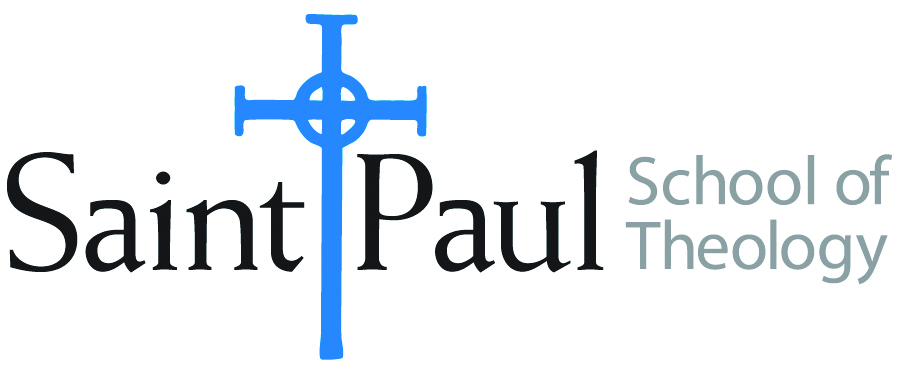 FACULTY INSTRUCTIONSFACULTY INSTRUCTIONSSTUDENT INSTRUCTIONS(Both Campuses)STUDENT INSTRUCTIONS(Both Campuses)For each semester taught, faculty should complete and submit a new form each time the course is taught and returned. Forms are due by the first day of registration for a given term.  DESKCOPY – ordered by faculty and adjuncts at a $200 max for 1st time use of text per course.  Please fill out an Expense Reimbursement Form, attach all actual/delivered receipts, return via email or mail, and this should be reimbursed with your first stipend payment (or next payroll payment)For each semester taught, faculty should complete and submit a new form each time the course is taught and returned. Forms are due by the first day of registration for a given term.  DESKCOPY – ordered by faculty and adjuncts at a $200 max for 1st time use of text per course.  Please fill out an Expense Reimbursement Form, attach all actual/delivered receipts, return via email or mail, and this should be reimbursed with your first stipend payment (or next payroll payment)Students may acquire textbooks by ordering online via Amazon or other book retailer and having books shipped to them.  Regardless of shopping / ordering method, students may check Cokesbury online for discount on text and certain texts may be sent free delivery. Students may acquire textbooks by ordering online via Amazon or other book retailer and having books shipped to them.  Regardless of shopping / ordering method, students may check Cokesbury online for discount on text and certain texts may be sent free delivery. COURSE INSTRUCTOR(S)Nancy R. HowellNancy R. HowellNancy R. HowellCOURSE NUMBER & SECTIONDMIN 550 (HYB)DMIN 550 (HYB)DMIN 550 (HYB)COURSE NAMEPraxis Thesis SeminarPraxis Thesis SeminarPraxis Thesis SeminarCOURSE SEMESTER & YEAR  Spring 2021Spring 2021Spring 2021DATE OF SUBMISSIONOctober 12, 2020October 12, 2020October 12, 2020BOOK TITLE and EDITION(include subtitle if applicable)BOOK TITLE and EDITION(include subtitle if applicable)AUTHOR(S)# of PAGES to be readPUBLISHER and  DATE13-Digit ISBN(without dashes)LIST PRICE(est)1The reading will involve selections from diverse sources on DMIN research and proposals. Many will be posted on Moodle, but the following books (read in DMIN 510) will be reviewed and methods applied. There are no new purchases. However, library research and reading relevant to the praxis thesis will be expected.The reading will involve selections from diverse sources on DMIN research and proposals. Many will be posted on Moodle, but the following books (read in DMIN 510) will be reviewed and methods applied. There are no new purchases. However, library research and reading relevant to the praxis thesis will be expected.The reading will involve selections from diverse sources on DMIN research and proposals. Many will be posted on Moodle, but the following books (read in DMIN 510) will be reviewed and methods applied. There are no new purchases. However, library research and reading relevant to the praxis thesis will be expected.2Theology and Praxis: Epistemological FoundationsBoff, ClodovisWipf & Stock, 20093Quality Research Papers: A Multi-Methods Approach to Projects for Doctor of Ministry ThesesSensing,TimWipf & Stock,20114Quality Research Papers: For Students of Religion and Theology, 3rd ed.Vyhmeiser, Nancy Jean, andTerry Dwain RobertsonZondervan Academic, 20115A Manual for Writers of Research Papers, Theses, and Dissertations, 9th ed.Turabian,Kate L.University of Chicago Press,201867TOTAL Number of Pages to Be ReadTOTAL Number of Pages to Be Read